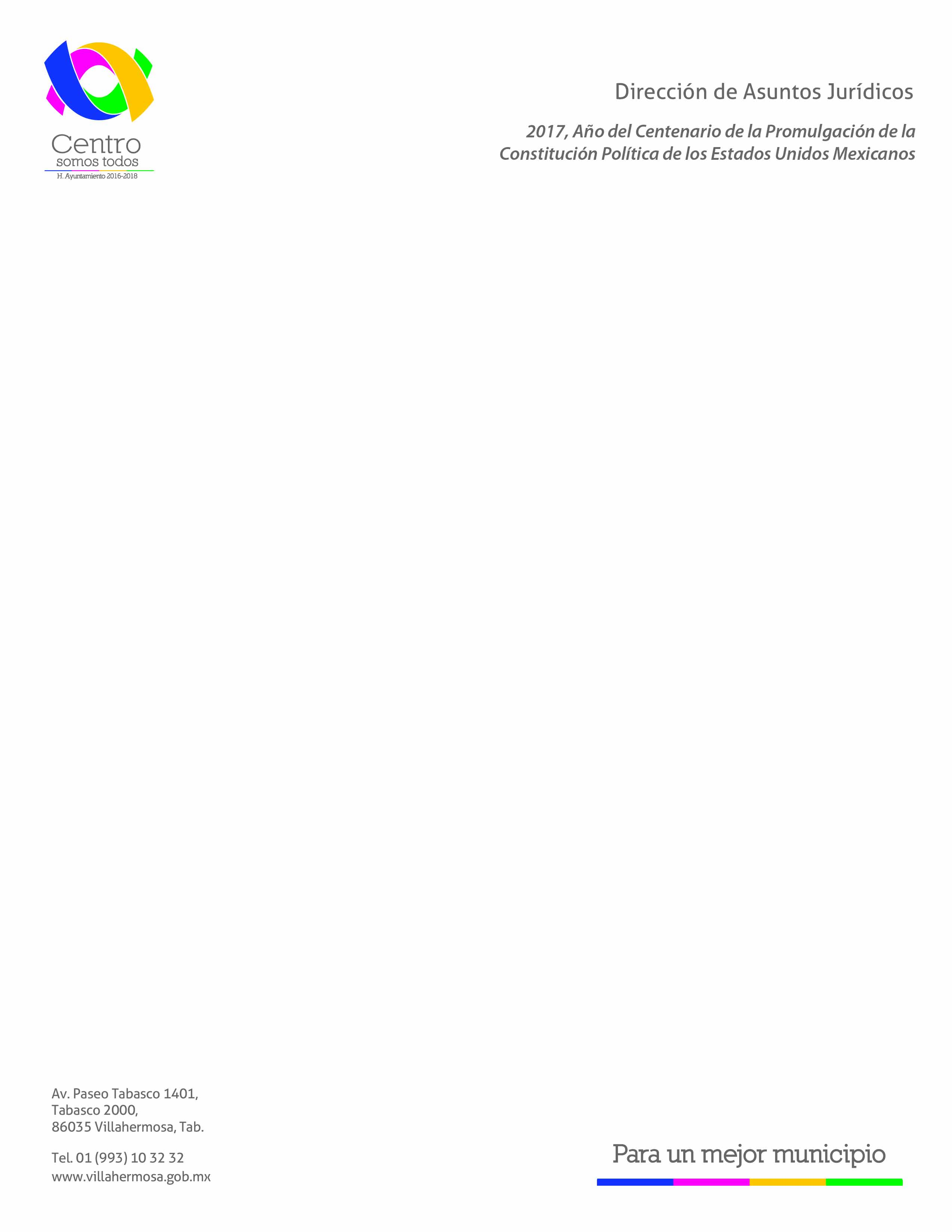 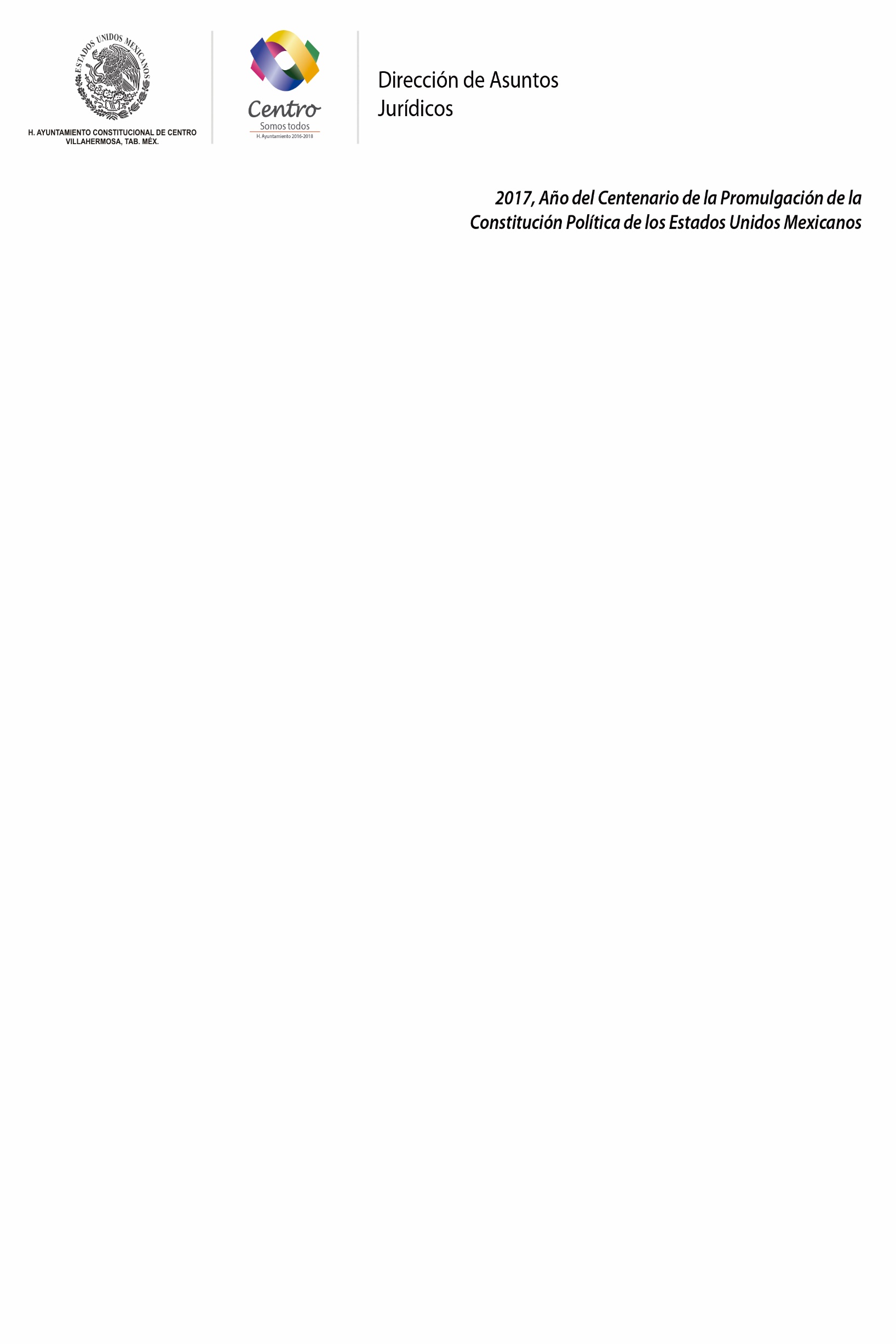 DEPARTAMENTO DE PATRIMONIO MUNICIPALTRÁMITE: Enajenaciones, Permutas o Donaciones de los bienes inmuebles propiedad MunicipalDESCRIPCIÓN: Trámite para obtener título municipal de propiedad a favor de los ciudadanos de este Municipio y/o de los Órganos de Gobierno Federales o Estatales según corresponda.REQUISITOS:  Escrito de petición dirigido al Presiente Municipal.Copia simple del Acta de Nacimiento.Copia simple de la Credencial de Elector.Copia simple de la CURP.Carta de Residencia expedida por el Delegado Municipal de su localidad.Plano de localización del inmueble cuya regularización se pretende.Documento legal mediante el cual se acredite la Posesión.Comprobante de domicilio.Certificado de no propiedad.10. Certificado del INAH.11. Datos generales del solicitante (nombre, edad, domicilio particular, estado civil).PROCESO:El solicitante deberá ingresar en la Dirección de Asuntos Jurídicos su escrito de petición adjuntando al mismo los documentos solicitados.Se turna la documentación al Departamento de Patrimonio Municipal, para la integración y radicación del expediente.Se solicitan diversos informes a las Direcciones de Finanzas, Administración, y Obras, Ordenamiento Territorial y Servicios Municipales. Integrado el expediente se turna mediante acuerdo a la Comisión de Obras y Asentamientos Humanos para que en el ámbito de sus atribuciones determinen la procedencia o inprocedendencia de la enajenación y/o donación, según sea el caso. De ser procedente la enajenación y/o donación solicitada la Comisión de Obras y sentamientos Humanos somete a consideración del H. Cabildo el acuerdo por el cual se autoriza la desincorporación del inmueble de los bienes propiedad municipal.Se solicita a la Dirección General  de Asuntos Jurídicos y de Acceso a la Información, se   publique el Acta de Sesión de Cabildo mediante el cual el H. Cabildo la enajenación y/o donación.Publicado el Acuerdo de autorización en el Periódico Oficial del Estado de Tabasco, se elaboran los pases de pago por conceptos de Enajenación de Bienes Municipales, expedición de Títulos de Terrenos Municipales, expedición y Certificación de Valor Catastral, y Traslado de Dominio.Se elabora el Título Municipal de Propiedad, se envía al Catastro Municipal para su inscripción correspondiente, y con posterioridad a la Dirección General del Registro Público de la Propiedad y del Comercio.Inscrito el Título de Propiedad se entrega en original al solicitante.	VIGENCIA: Sin vigencia